Presseinformation»Legenden und Sagen aus Oberschwaben neu erzählt« von Herbert ArbterMeßkirch, März 2023Sagenhaftes Oberschwaben
Eine regionalgeschichtliche Erzählung von Herbert ArbterRegionale Erzählungen und unterhaltsame ErinnerungenHistorische Ereignisse, mystischen Wesen und wundertätige HeiligeMit über 60 kunstvollen IllustrationenZum BuchSo haben Sie die Legenden und Sagen aus der Region Oberschwaben noch nie gelesen – geheimnisvoll, spannend und informativ zugleich. Von Ulm bis zum Bodensee ist ein reichhaltiger Schatz aus überlieferten Volkssagen erhalten. Die vielfältigen und fesselnden Begebenheiten in diesem anregenden Band reichen von der frühen Völkerwanderungszeit über das Mittelalter bis zur heutigen Zeit. Lesen Sie die Legende vom unwürdigen Bürgermeister aus Ulm, von der Stadt im Federsee und von der Blutrache im Donautal oder von den drei weißen Frauen in Sigmaringen und dem Schatz von „Ohsinhusin“.Der AutorHerbert Arbter wurde 1949 in Ellenberg im Ostalbkreis geboren. Nach seiner Gesellenzeit im grafischen Gewerbe machte er eine Ausbildung zum Dipl. Designer FH an der HfG Schwäbisch Gmünd. Anschließend war er in einem großen Wirtschaftsunternehmen tätig und begann ein Studium an der Akademie der Bildenden Künste und der Universität Stuttgart. Es folgten verschiedene Lehramtstätigkeiten an einer Hochschule, an Gymnasien und in der Erwachsenenbildung. Später wurde er zum Studiendirektor ernannt. Seit seiner Pensionierung im Jahr 2014 ist Herbert Arbter vornehmlich frei künstlerisch und als Autor aktiv.Legenden und Sagen aus Oberschwaben neu erzählt Herbert Arbter320 SeitenEUR 22,00 [D] / EUR 22,70 [A]ISBN 978-3-8392-2956-9Erscheinungstermin: 08. März 2022Kontaktadresse: Gmeiner-Verlag GmbH Laura OberndorffIm Ehnried 588605 MeßkirchTelefon: 07575/2095-154Fax: 07575/2095-29laura.oberndorff@gmeiner-verlag.dewww.gmeiner-verlag.deCover und Porträtbild zum Download (Verlinkung hinterlegt)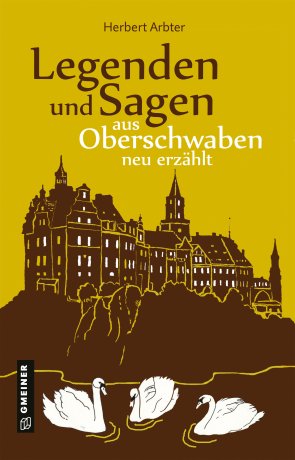 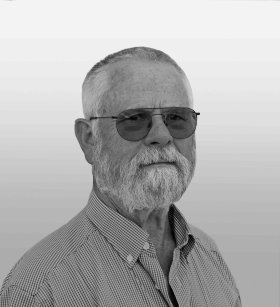                                                       Bildrechte © privatAnforderung von Rezensionsexemplaren:Herbert Arbter »Legenden und Sagen aus Oberschwaben neu erzählt«, ISBN 978-3-8392-2956-9Absender:RedaktionAnsprechpartnerStraßeLand-PLZ OrtTelefon / TelefaxE-Mail